ANEXO VDocumento de Aceptación/Renuncia de la Resolución Definitiva de Adjudicación de los proyectos de investigación convocados mediante Resolución de 20 de marzo de 2018, del Rector de la Universidad de Cádiz, por la que se aprueban las bases reguladoras y se convocan ayudas en concurrencia competitiva a proyectos de I+D+i en el marco del Programa Operativo FEDER Andalucía 2014-2020.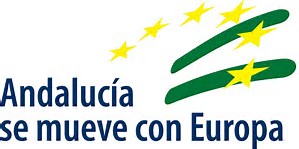 DATOS DEL PROYECTO DECLARA QUE (marque solo una opción): Que habiéndose publicado la Resolución Definitiva de Adjudicación de los proyectos de investigación FEDER/UCA APORTA (marque solo una opción): 	DECLARACIÓN RESPONSABLE NO IMPLICACIÓN MATERIA DE ÉTICA/SEGURIDADEn Cádiz, a……………de.............…............de 2020. Investigador/a Principal del proyecto. En Cádiz, a……………de.............…............de 2020. Investigador/a Principal del proyecto.       Fdo.: REFORMULA EL PRESUPUESTO PARA LA EJECUCIÓN DEL PROYECTO, DE CONFORMIDAD CON LA SIGUIENTE DISTRUBUCIÓN: [Sólo para aquellos proyectos que figuran en el Anexo I con la Nota indicativa “Reformular el presupuesto”]Se recomienda utilizar la herramienta de ayuda para el cálculo del presupuesto disponible en la Web de la convocatoria.Referencia Título del proyecto Investigador/a Principal 1 Investigador/a Principal 2 ACEPTA la financiación concedida y se compromete a desarrollar el proyecto en su totalidad.RENUNCIA a la financiación concedidaAutorización del Comité de Ética/Seguridad.Declaración responsable de no implicación en el proyecto en materia de ética/seguridad. 
(en caso de marcar esta opción cumplimentar la declaración siguiente).El/la investigador/a principal declara la no implicación del proyecto en materia de ética/seguridad.DECLARACIÓN RESPONSABLE DE NO EXISTENCIA DE DOBLE FINANCIACIÓN.DECLARACIÓN RESPONSABLE DE NO EXISTENCIA DE DOBLE FINANCIACIÓN.DECLARACIÓN RESPONSABLE DE NO EXISTENCIA DE DOBLE FINANCIACIÓN.DECLARACIÓN RESPONSABLE DE NO EXISTENCIA DE DOBLE FINANCIACIÓN.DECLARACIÓN RESPONSABLE DE NO EXISTENCIA DE DOBLE FINANCIACIÓN.El/la investigador/a principal declara que no ha solicitado ni obtenido subvenciones, ingresos, ayudas o recursos que financien los mismos costes y actividades; y se compromete a informar a la Universidad de Cádiz en el supuesto de que se recibiera posteriormente.(En caso de haber recibido financiación para otros proyectos se deberá emitir informe aclarando la individualidad de la propuesta presentada, resumiendo las diferencias con el resto de proyectos).El/la investigador/a principal declara que no ha solicitado ni obtenido subvenciones, ingresos, ayudas o recursos que financien los mismos costes y actividades; y se compromete a informar a la Universidad de Cádiz en el supuesto de que se recibiera posteriormente.(En caso de haber recibido financiación para otros proyectos se deberá emitir informe aclarando la individualidad de la propuesta presentada, resumiendo las diferencias con el resto de proyectos).El/la investigador/a principal declara que no ha solicitado ni obtenido subvenciones, ingresos, ayudas o recursos que financien los mismos costes y actividades; y se compromete a informar a la Universidad de Cádiz en el supuesto de que se recibiera posteriormente.(En caso de haber recibido financiación para otros proyectos se deberá emitir informe aclarando la individualidad de la propuesta presentada, resumiendo las diferencias con el resto de proyectos).El/la investigador/a principal declara que no ha solicitado ni obtenido subvenciones, ingresos, ayudas o recursos que financien los mismos costes y actividades; y se compromete a informar a la Universidad de Cádiz en el supuesto de que se recibiera posteriormente.(En caso de haber recibido financiación para otros proyectos se deberá emitir informe aclarando la individualidad de la propuesta presentada, resumiendo las diferencias con el resto de proyectos).El/la investigador/a principal declara que ha solicitado y/u obtenido otras ayudas, ingresos o recursos para la misma finalidad relacionada con esta solicitud, procedentes de cualesquiera Administraciones o entes públicos o privados, nacionales o internacionales; en el caso de concesión de alguna otra ayuda solicitada se compromete a informar a la Universidad de Cádiz.El/la investigador/a principal declara que ha solicitado y/u obtenido otras ayudas, ingresos o recursos para la misma finalidad relacionada con esta solicitud, procedentes de cualesquiera Administraciones o entes públicos o privados, nacionales o internacionales; en el caso de concesión de alguna otra ayuda solicitada se compromete a informar a la Universidad de Cádiz.El/la investigador/a principal declara que ha solicitado y/u obtenido otras ayudas, ingresos o recursos para la misma finalidad relacionada con esta solicitud, procedentes de cualesquiera Administraciones o entes públicos o privados, nacionales o internacionales; en el caso de concesión de alguna otra ayuda solicitada se compromete a informar a la Universidad de Cádiz.El/la investigador/a principal declara que ha solicitado y/u obtenido otras ayudas, ingresos o recursos para la misma finalidad relacionada con esta solicitud, procedentes de cualesquiera Administraciones o entes públicos o privados, nacionales o internacionales; en el caso de concesión de alguna otra ayuda solicitada se compromete a informar a la Universidad de Cádiz.SOLICITADASSOLICITADASSOLICITADASSOLICITADASFecha / AñoAdministración / Ente público o privado, nacional o internacionalImporteImporte€€€€€€€€CONCEDIDASCONCEDIDASCONCEDIDASCONCEDIDASFecha / AñoAdministración / Ente público o privado, nacional o internacionalImporteImporte€€€€€€€€RESUMEN DEL PRESUPUESTOIMPORTE TOTAL
SOLICITADO (SIN IVA)
(euros)Gastos de personal a contratar con cargo a la ayuda solicitada*Costes de adquisición, de alquiler, de mantenimiento o reparación de equipamiento y material científico, material bibliográfico y programas y equipos informáticos.Costes de adquisición, de material fungible, suministros y productos similares específico para la actividad de investigación.Costes de conocimientos técnicos y patentes. Costes de solicitud y otros costes derivados del mantenimiento de derechos de propiedad industrial o intelectual.Costes de contratación de servicios externos y consultorías.Costes de subcontratación de la actividad, en su caso.Costes de utilización de servicios generales, en su caso.Gastos de desplazamiento, viajes y dietasGastos de estancias breves en centros de investigación y/o empresas, (Cabe incluir en dicho gasto, los gastos de estancia de un investigador a nuestra Universidad) EN LA CONVOCATORIA SE ESTABLE MÁX 3 MESES.Cuotas de inscripción en cursos de corta duración, congresos, jornadas, etc.Costes de organización de actividades de transferencia, difusión y divulgación científica, organización de congresos, simposios, cursos, seminarios, jornadas, foros y exposiciones.Gastos de publicación, edición, páginas web y gastos de difusión o publicidad de la actuación y/o de sus resultados.Gastos derivados del informe de auditor (1,5 % del importe total de los gastos del proyecto).Costes indirectos  (10% del importe total de los gastos de personal) IMPORTE TOTAL SOLICITADO* Se incluirá todos los gastos estimados del nuevo personal a contratar, incluido los destinados a la contratación de investigadores principales emergentes sin vinculación o vinculación parcial con la Universidad conforme a los costes máximos establecidos en las bases reguladoras.* Se incluirá todos los gastos estimados del nuevo personal a contratar, incluido los destinados a la contratación de investigadores principales emergentes sin vinculación o vinculación parcial con la Universidad conforme a los costes máximos establecidos en las bases reguladoras.